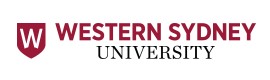 Pesticide Use Notification Plan – For Outdoor AreasSection 1 - IntroductionThis pesticide use notification plan explains how Western Sydney University will notify members of the community about pesticide applications on its public places, with the aim of providing the community with information that enables them to avoid potential contact with pesticides.The plan describes:The type of public places covered by the plan and any community who use themHow and when the University will provide the community with information about its pesticide applications in public places (i.e. what notification arrangements will be used)How the community can access this plan and get more information about the notification arrangementsContact details for anyone wishing to discuss this plan.The pesticides considered in the plan include insecticides (for treating insect pests); herbicides (for the treatment of weeds); fungicides (for treating fungus and mould) and rodenticides (for treating pest rodents).The pesticide use notification plan has been prepared in accordance with the requirements of the Pesticides Regulation 2017.Section 2 - CampusesThis plan applies to all students, staff, contractors and tenants on Western Sydney University controlled properties, where pesticides are used in outdoor areas:Bankstown campus, Bullecourt Ave, MilperraCampbelltown campus, Narellan Rd, MacarthurHawkesbury campus, Bourke St, RichmondLithgow campus, Mort St, LithgowLiverpool campus, Macquarie St, LiverpoolNirimba campus, Eastern Rd, Quakers HillParramatta campus, Victoria Rd and Pemberton St, RydalmereParramatta City campus, Macquarie and George Sts, ParramattaPenrith campus, Great Western Hwy, Werrington and O’Connell St, KingswoodSydney City campus, Elizabeth St, SydneySydney Olympic Park campus, Australia Ave, Sydney Olympic ParkWestmead campus, Hawkesbury Rd, WestmeadBlacktown/Mt Druitt Clinical School, Blacktown HospitalMacarthur Clinical School, Campbelltown HospitalRural Clinical School, Bathurst and LismoreSection 3 – Public Places Covered by This PlanWestern Sydney University proposes to use or allow to use pesticides in the following categories of outdoor public places that it owns or controls across its campuses:Garden and lawnsSporting fields, courts and ovalsWalkways, footpaths and road vergesCarparks, grandstands and toiletsBushland remnantsAgricultural and horticultural areas.The University’s estimate of the level of community use, regular user groups and types of pesticide used in each of these public place categories is summarised in the following table:Explanation of User Groups:General public – community members visiting or leasing the grounds or buildings, commuters passing through the campus, people attending functions (such as graduations or seminars) and neighbouring residencesStudents – the University’s students, while they are on campus for their courseworkStaff – the University’s staff, including academics, professionals and support staff where necessary, reﬁne practices and procedures to ensure the fulﬁlment of stated objectivesContractors – trades and professionals carrying out their work on the campus Explanation of Level of Use:High – dailyMedium – weeklyLow – once per semester, annually or less frequentlySection 4 – Sensitive PlacesThe Pesticide Regulation 2017 defines sensitive places to include schools, childcare centers, hospitals, community health centers and aged care facilities.A number of sensitive places are located on or adjacent to Western Sydney University locations:Western Sydney University Early Learning CentresBankstown campusCampbelltown campusHawkesbury campusNirimba campusParramatta campusPenrith campusHospitalsBlacktown Hospital, adjacent to Blacktown/Mt Druitt Clinical SchoolCampbelltown Hospital, adjacent to Macarthur Clinical SchoolSchoolsMount St Joseph Catholic School, adjacent to Bankstown campusKingswood Public School 2nd Ave, adjacent to Penrith campusWyndham College Senior High School, Nirimba campusSt John Paul II Catholic College, Nirimba campusTAFE NSW campusesCampbelltown, adjacent to Campbelltown campusRichmond, adjacent to Hawkesbury campusNirimba, Nirimba campusNepean, adjacent to Penrith campusAged Care facilitiesCarol Allen House Nursing Home, adjacent to Hawkesbury campusOtherHenry Doubleday Research Assoc (AKA Earthcare), Hawkesbury campusGreening Australia Research and Nursery, Hawkesbury campusLocal Land Services Demonstration Farm, Hawkesbury campusSection 5 – Notification ArrangementsThis section of the plan describes how and when Western Sydney University will provide notice of pesticide use in its public places, including special measures for sensitive places that are adjacent to our public places, arrangements for emergency pesticide applications and circumstances where notice will not be given.These notifications arrangements are based on Western Sydney University’s assessment of:the level of usage of public places where pesticides may be appliedthe extent to which members of the public who are most likely to be sensitive to pesticides are likely to use these areas regularlythe extent to which activities generally undertaken in these areas could lead to some direct contact with pesticidesthe type of pesticide used.No NotificationThere is no planned notification for:Small applications of commonly used household pesticides, less than five litres of made up sprayCut and paint technique of herbicide applicationDrill and frill techniques herbicide/poison applicationGeneral Notification Requirements for Low and Medium Category Areas notification arrangements described in this section apply to public areas with low to medium use:No emailAt least two re-locatable signs will be located immediately adjacent to or a sign at every entrance point (e.g. gates leading to fenced areas) of the application area and kept in place for the duration of the application.  Signs will be located so they are easily seen by passers-by.  The signs will be removed once the application is completed, unless the period of avoidance required by the pesticide manufacturer is still current (in which case signs will be removed once the avoidance period has expired.  The signs will contain the following information:the full product name of the pesticide to be usedthe purpose of the use, clearly setting out what pest or pests are being treatedthe proposed date/s or date range of the pesticide usethe places where the pesticide is to be usedcontact telephone number and email address of the most appropriate contact person who discuss the noticeany warnings regarding re-entry to or use of the place, if specified on the pesticide product label or the APVMA permit.General Notification Requirements for High Category Areas notification arrangements described in this section apply to public areas with high use:No email48 hours prior to the commencement of an application at least two re-locatable signs will be located immediately adjacent to or a sign at every entrance point (e.g. gates leading to fenced areas) of the application area and kept in place for 48 hours post-application.  Signs will be located so they are easily seen by passers-by.  The signs will be removed 48 hours post-application, unless the period of avoidance required by the pesticide manufacturer is still current (in which case signs will be removed once the avoidance period has expired).  The signs will contain the following information:the full product name of the pesticide to be usedthe purpose of the use, clearly setting out what pest or pests are being treatedthe proposed date/s or date range of the pesticide usethe places where the pesticide is to be usedcontact telephone number and email address of the most appropriate contact person who discuss the noticeany warnings regarding re-entry to or use of the place, if specified on the pesticide product label or the APVMA permit.Emergency Pest Control Emergency pesticide applications may be required occasionally to treat health hazards such as biting, stinging or venomous insects or rodents. The potential pests could include wasps, bees, rodents, spiders, fleas and mites. In these emergency cases the normal notification will not be followed. When it is possible, a single sign will be placed in the immediate area of application. If necessary, people in the area will be alerted to both the health hazard and the pesticide application, particularly when it is close to a sensitive place.Additional Notification Requirements for Sensitive PlacesA number of sensitive places are located on or adjacent to Western Sydney University locations, and they are listed in section 4.In addition to the ordinary notification outlined above, pesticide applications within 20m of a sensitive place will be notified at least 5 working days prior to the application. The person managing the sensitive place, or their delegate, will be notified by email.When an emergency application is required within 20m of a sensitive place, notification will be carried out in person by knocking on the door of the sensitive place. Under these emergency circumstances the notification may be passed onto whoever is available at the sensitive place rather than the manager.Section 6 – How the Community Will Be InformedWestern Sydney University will advise the public of this plan and its contents by:making a copy of the notification plan available at Office of Estate and Commercial, Building R1, Hawkesbury campus.placing a copy of the notification plan on the University websiteplacing a notice in local papers that serve the area associated with the campusesplacing a notice in the NSW Government GazetteSection 7 – Future Reviews of This Plan The notification plan will be reviewed every 5 years or when circumstances require a review of the plan. The review will consider the implementation and effectiveness of the plan to identify potential improvements.When there are major changes to the plan, the public consultation process which established the original plan will be repeated. When there are minor updates to the plan the public will be notified through an update to the plan on the website.Section 8 – Contact DetailsAnyone wishing to contact Western Sydney University to discuss the notification plan should contact:Dr. Lyn Anderson, Environment Coordinator,Environmental Sustainability Office of Estate and Commercial, Western Sydney University, Bld R1, Yarramundi Dr, Hawkesbury campus, RichmondPost: Locked Bag 1797, Penrith, NSW 2751T: 02 4570 1430E: l.anderson@westernsydney.edu.au Status and DetailsPublic placesRegular user groupsLevel of public placeTypes of pesticideGardens and lawnsGeneral publicStudentsStaffContractorsLowHighHighHighSpot herbicides or insecticidesBroadscale selective or non-selective herbicidesBroadscale insecticidesFungicidesSpray termiticides Spray ant controlBait termiticides, Bait bird controlRodenticidesSporting fields, courts, ovals and grandstandsGeneral publicStudentsStaffContractorsMediumMediumMediumMediumSpot herbicides or insecticidesBroadscale selective or non-selective herbicidesBroadscale insecticidesFungicidesSpray termiticides Spray ant controlBait termiticides, Bait bird controlRodenticidesWalkways, footpaths and road vergesGeneral publicStudentsStaffContractorsHighHighHighHighSpot herbicides or insecticidesBroadscale selective or non-selective herbicidesFungicidesCarparks, and toiletsGeneral publicStudentsStaffContractorsHighHighHighHighSpot herbicides or insecticidesBait insecticides and rodenticides.Large vertebrate baitingBushland remnantsGeneral publicStudentsStaffContractorsLowLowLowLowSpot herbicidesAgricultural and horticulture areasGeneral publicStudentsStaffContractorsLowMediumMediumMediumSpot herbicides or insecticidesBroadscale selective or non-selective herbicidesBroadscale insecticidesFungicidesSpray termiticides Bait termiticides, Bait bird Large vertebrate baiting and fumigationRodenticidesStatusCurrentEﬀective Date01 July 2018Review Date30 June 2023Approval AuthorityApproval DateExpired DateUnit HeadBill ParasirisExecutive Director, Estate and Commercial 45701859AuthorLyn AndersonEnvironment Coordinator, Environmental Sustainability 45701430Enquiries ContactLyn AndersonEnvironment Coordinator, Environmental Sustainability 45701430